SERVIÇO PÚBLICO FEDERAL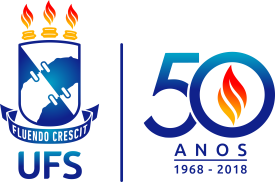 MINISTÉRIO DA EDUCAÇÃOUNIVERSIDADE FEDERAL DE SERGIPEDEPARTAMENTO DE LICENCIATURAS E BACHARELADOSRESULTADO PRELIMINAR BOLSA PRODAP – EDITAL 17- 2018/PROESTPLANO DE TRABALHO: SUPORTE ÁS ATIVIDADES DO PROGRAMA RESIDÊNCIA PEDAGÓGICA NA UFSCoordenador Prof. Dr. Paulo Heimar RELAÇÃO DOS CANDIDATOSSão Cristóvão, 17 de dezembro de 2018.CANDIDATOCLASSIFICAÇÃOGabriel Antuan Santos1ºNinfáurea Guimarães Tinel Bomfim2ºAna Catarina Menezes Martins de Oliveira3ºAlexandre de Matos Lima4ºAnselmo dos Santos Brandão JuniorNão compareceu à entrevistaKarolayne Santos GamaNão compareceu à entrevistaRayane Klay de Almeida SantosNão compareceu à entrevistaSara Aparecida Sousa dos SantosNão compareceu à entrevistaStéphane LimaGomes SilvaNão compareceu à entrevistaThays Souza CruzNão compareceu à entrevista